Comité de Desarrollo y Propiedad Intelectual (CDIP)Decimosexta sesiónGinebra, 9 a 13 de noviembre de 2015Decisión de la asamblea general de la ompi sobre asuntos relativos AL CDIPDocumento preparado por la Secretaría	Se recuerda que la Asamblea General de la Organización Mundial de la Propiedad Intelectual (OMPI), en su cuadragésimo tercer período de sesiones, celebrado del 23 de septiembre al 2 de octubre de 2013, pidió al Comité de Desarrollo y Propiedad Intelectual (CDIP) que tome “nota de las inquietudes expresadas por algunos Estados miembros en relación con la ejecución del mandato del CDIP y la aplicación de los mecanismos de coordinación” y “que examine esas dos cuestiones durante su decimosegunda y decimotercera sesiones, que presente informes y formule recomendaciones a la Asamblea General sobre ambas cuestiones, en 2014.”	La Asamblea General de la OMPI, en su cuadragésimo sexto período de sesiones, celebrado del 22 al 30 de septiembre de 2014, al examinar el documento WO/GA/46/10, aprobó la petición hecha por el Comité en su decimotercera sesión de que se le permitiera proseguir el debate sobre las cuestiones antes mencionadas durante su decimocuarta y decimoquinta sesiones.	En su decimoquinta sesión, el CDIP adoptó la siguiente decisión, recogida en el párrafo 10 del Resumen de la Presidencia:“…el Comité examinó la Decisión de la Asamblea General sobre asuntos relativos al CDIP, documentos de referencia CDIP/14/11 y CDIP/12/5.  El Comité no pudo alcanzar un acuerdo sobre esos asuntos.  Se solicitó al Presidente del Comité que, de ser factible, mantenga consultas informales en paralelo con el período de sesiones de 2015 de la Asamblea General de la OMPI, sin interferir con otras cuestiones que se traten en la Asamblea, sobre la base de un documento informal presentado por la Presidencia y de una lista de ejemplos de actividades que puedan ser examinadas en el CDIP, presentada por las Delegaciones de Argelia y Nigeria.  En consecuencia, el Comité pide a la Asamblea General que le permita seguir el debate durante sus sesiones decimosexta y decimoséptima, y presentar informes y formular recomendaciones sobre las dos cuestiones a la Asamblea General en 2016.”	La Asamblea General de la OMPI, en su cuadragésimo séptimo periodo de sesiones, celebrado del 5 al 14 de octubre de 2015, al examinar la decisión sobre los asuntos relativos al Comité de Desarrollo y Propiedad Intelectual (CDIP), según consta en el documento WO/GA/47/11, aprobó la petición del Comité referida anteriormente.5.	Se invita al Comité de Desarrollo y Propiedad Intelectual (CDIP) a que tome nota de la decisión adoptada por la Asamblea General de la OMPI en su cuadragésimo séptimo periodo de sesiones.[Fin del documento]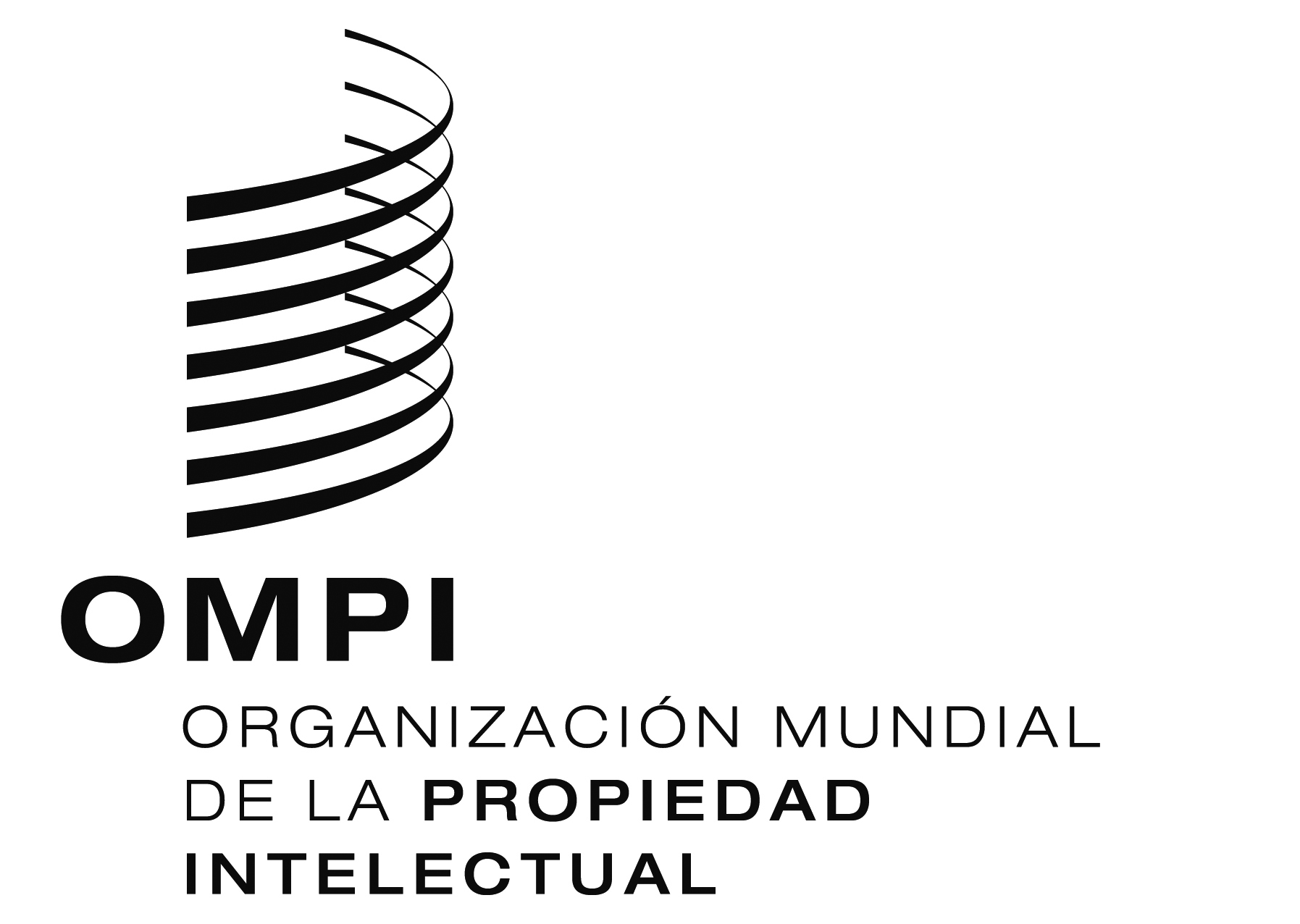 Scdip/16/9cdip/16/9cdip/16/9ORIGINAL:  INGLÉSORIGINAL:  INGLÉSORIGINAL:  INGLÉSfecha:  15 DE Octubre DE 2015fecha:  15 DE Octubre DE 2015fecha:  15 DE Octubre DE 2015